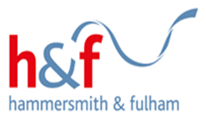 Sensory and Language Impairment TeamSpecialist Dyslexia Literacy and Numeracy Support ServiceGet it right for Dyslexia, get it right for allRaising the achievement of vulnerable learners with Neil Mackay.The day will include:-Morning session: keynote address by Neil Mackay-Afternoon workshops (Workshop A on the use of Clicker 7 to support pupils with literacy difficulties, Workshop B with Neil Mackay)Cost: £50, refreshments and lunch will be provided (with vegetarian option)Venue: Lilla Huset Professional Development Centre, 191 Talgarth Road, W6 8BJTo register: please email – Sandra.peyton2@lbhf.gov.uk or cal 020 8811 8190 by Monday 28th September As part of Dyslexia Awareness Week 2017 SENCOs and teachers are invited to attend the training on Tuesday the 3rd October(9am registration for 9.30am start- finish by 4pm).Neil is a freelance consultant and trainer who created the concept of Dyslexia Friendly Schools He has taught for 26 years. He is known for providing lively, entertaining and thought provoking opportunities for teachers and teaching assistants to reflect on and develop their practice. His audiences particularly appreciate his ability to offer workable responses to a diverse range of learning needs.